Выставка «Быть здоровым модно».    В период с 14 по 24 марта 2023 года в рамках Всероссийской акция "Сообщи, где торгуют смертью"  была оформлена выставка специальной литературы в  библиотеке «Быть здоровым модно».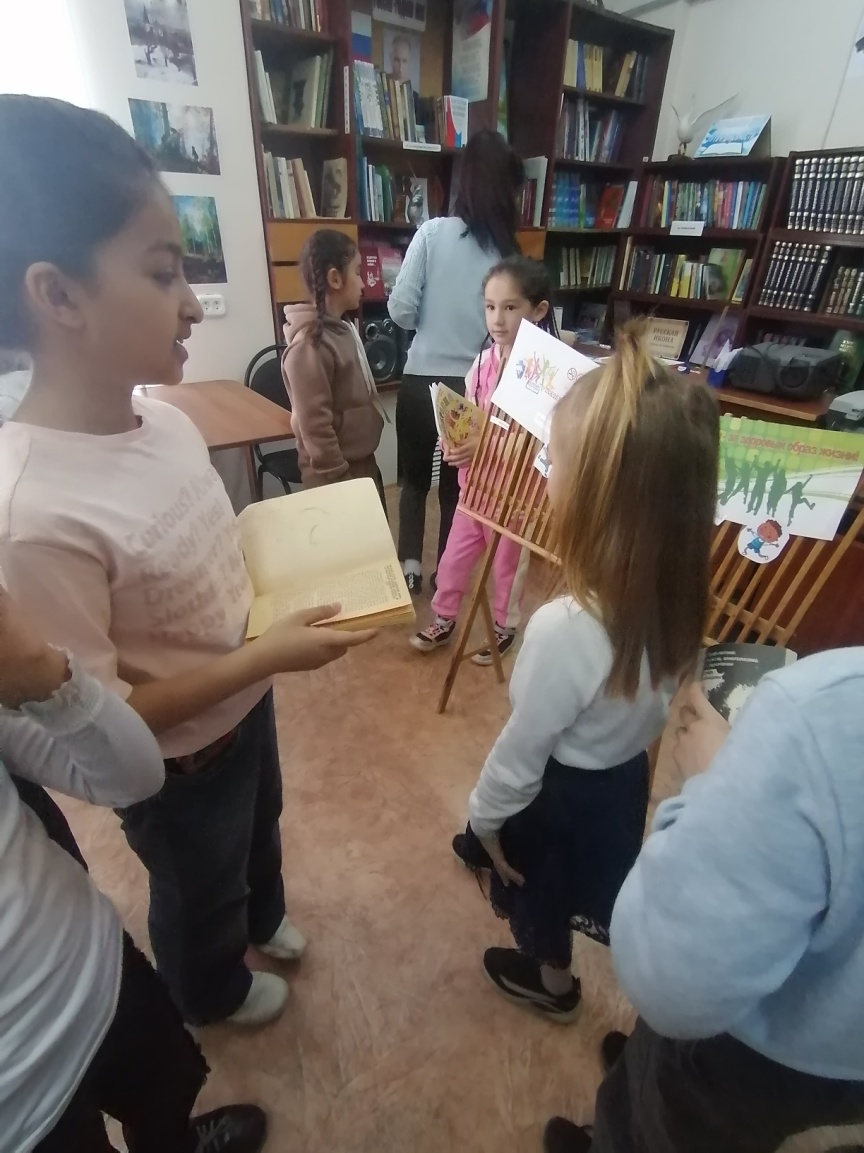 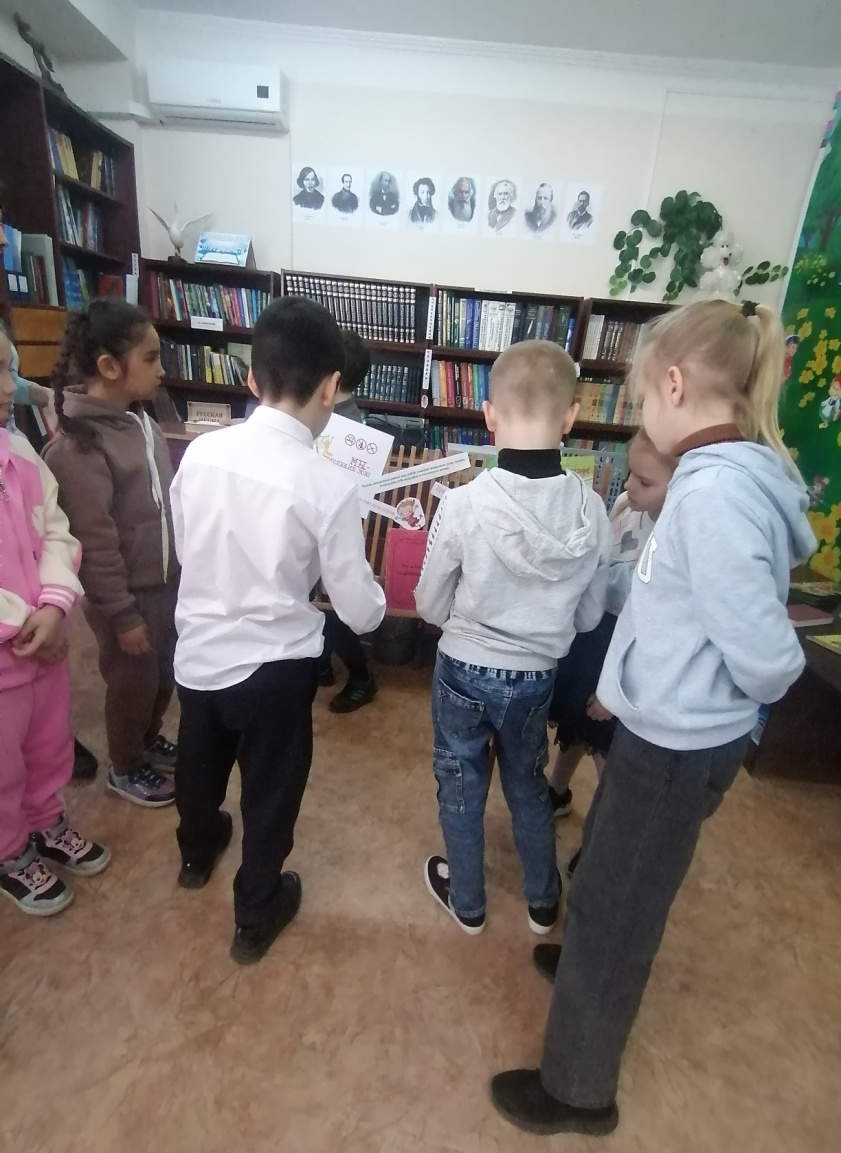 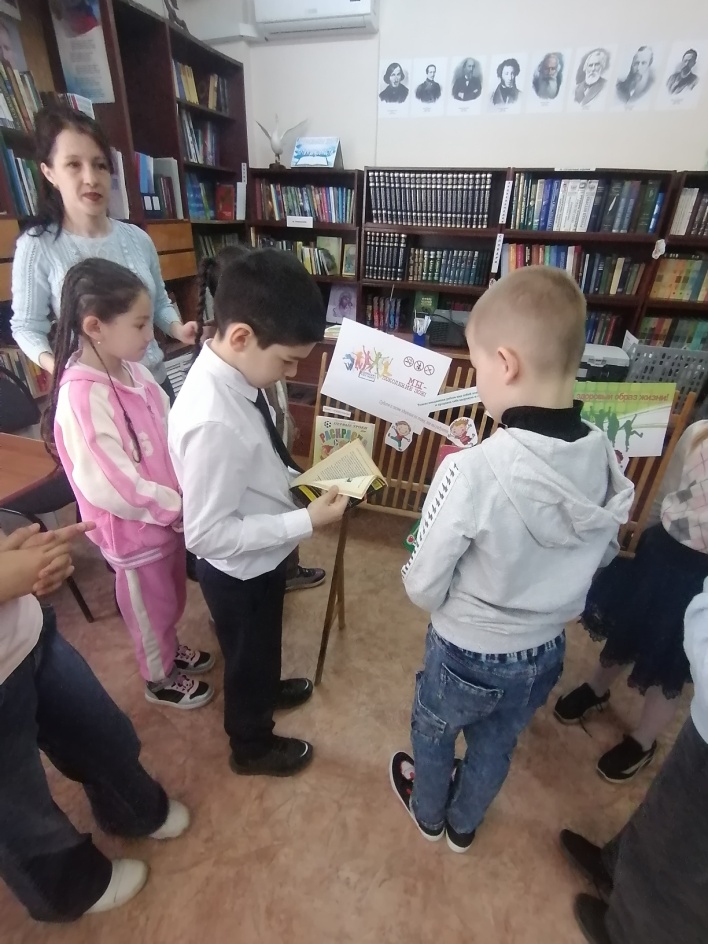 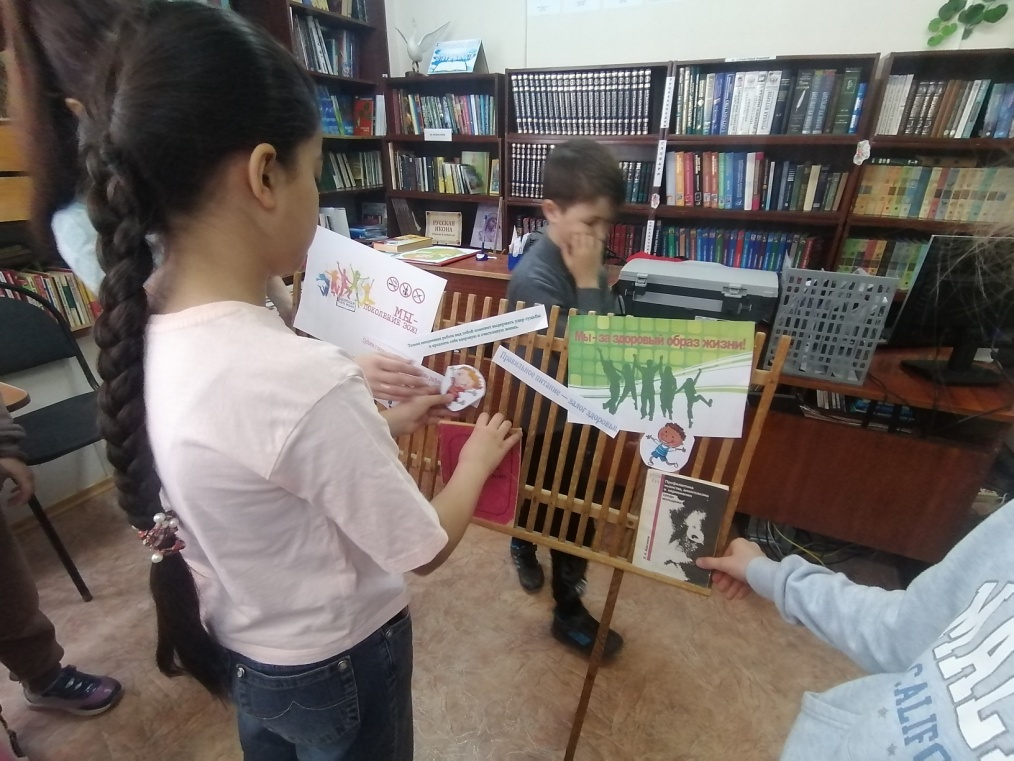 